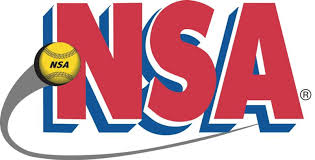 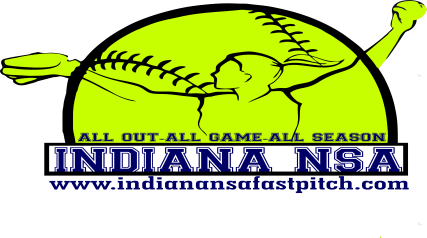     NSA March MadnessPlex South-Ft Wayne	March 8-10, 2019                                                                            10U PoolFt Wayne Freeze  1-2		5)  Caledonia Chaos  1-3Duneland Diamonds  0-3		6)  Hoosier Force 3-0Michigan Outlaws 3-0		7)  Indiana Thunder 3-0Fire GGS  0-3	Saturday  7:00 AM	Field 1		FW Freeze vs Duneland Diamonds  6-4  8:10 AM	Field 1		FW Freeze vs Indiana Thunder  3-1  9:20 AM	Field 1		Duneland Diamonds vs Michigan Outlaws  16-110:30 AM	Field 1		Michigan Outlaws vs Caledonia Chaos  10-111:40 AM	Field 1		Fire GGS vs Hoosier Force  12-212:50 PM	Field 1		Fire GGS vs Caledonia Chaos  6-1  2:00 PM	Field 1		FW Freeze vs Hoosier Force  6-4  3:10 PM	Field 1		Caledonia Chaos vs Indiana Thunder  13-0  4:20 PM	Field 1		Michigan Outlaws vs Fire GGS  12-0  5:30 PM	Field 1		Caledonia Chaos vs Hoosier Force  10-1  6:40 PM	Field 1		Duneland Diamonds vs Indiana Thunder  12-0All Pool Games are 60 minutes, revert back if not complete inning, may end in tie.